April 2021                                       Dear Educator or 4-H/FFA Supporter! Quad City All Breed Horse Association (QCABHA) is dedicated to the advancement and promotion of all horse breeds through a variety of educational, charitable, and social equine events. QCABHA is excited to announce a $500 scholarship program for young people you may know.  Please share this letter and accompanying application form with anyone who could benefit from money for college, continuing education, or vocational work. The scholarship is available to new and continuing students in post-secondary educational programs during the 2021-2022 year.  The scholarship will be applied directly to tuition and will be awarded by QCABHA at the awards dinner in December.  Applications with supporting documents must be postmarked or received by October 1, 2021.  The requirements are clearly stated on the application form. The volunteer hour requirement may be met at any of the six (6) scheduled horse shows. Volunteering must be coordinated with and recorded by the show management.  Show information and dates accompany this mailing. Please feel free to copy these materials and share with many! Free money for college? Can you beat it?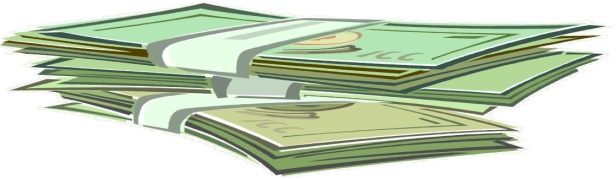 If you have questions, please contact the Scholarship Coordinator. Kathryn Brenneman319-530-2144 You can also access forms via our web page at www.qcabha.comThe QCABHA is a non-profit 501(C)4 organization dedicated to education and promotion of family based activities surrounding the horse community. We promote youth, novice and multiple disciplines of horsemanship.Thank you for sharing this information!